THÔNG BÁOTuyển dụng Kỹ sư Công nghệ thông tin và Kỹ thuật Viễn thôngVNPT Thái Nguyên là thành viên của Tập đoàn Bưu chính Viễn thông Việt Nam, doanh nghiệp chủ lực có bề dày kinh nghiệm trong cung cấp các dịch vụ, sản phẩm Viễn thông - Công nghệ thông tin trên địa bàn tỉnh Thái Nguyên.VNPT Thái Nguyên thông báo tuyển dụng:I. VỊ TRÍ TUYỂN DỤNG:1. Vị trí tuyển dụng:- Kỹ sư Công nghệ thông tin: 05 chỉ tiêu- Kỹ sư Kỹ thuật Viễn thông: 02 chỉ tiêu2. Mô tả công việc:2.1 Kỹ sư Công nghệ thông tin- Xây dựng và phát triển hệ thống cổng dịch vụ công trực tuyến, website thương mại và thanh toán điện tử.- Xây dựng các ứng dụng trong lĩnh vực: Quản trị Doanh nghiệp, Khám chữa bệnh, quản lý giáo dục…-  Xây dựng và phát triển các ứng dụng trên nền tảng di động…2.2 Kỹ sư Kỹ thuật Viễn thông- Xây dựng kế hoạch, tổ chức triển khai, giám sát thực hiện quy hoạch phát triển mạng Viễn thông;- Xây dựng và triển khai hệ thống quy trình quy trình, quy định nghiệp vụ; - Quản lý chất lượng dịch vụ Viễn thông…II. ĐIỀU KIỆN, TIÊU CHUẨN TUYỂN DỤNG1. Điều kiện chung:- Sức khoẻ tốt, phẩm chất đạo đức tốt.- Tiếng Anh tương đương trình độ theo khung tham chiếu chung Châu Âu từ A2 trở lên, sử dụng thành thạo tin học văn phòng. 2. Các điều kiện, tiêu chuẩn cụ thể:2.1 Kỹ sư Công nghệ thông tin:- Tốt nghiệp Đại học chuyên ngành Công nghệ thông tin hệ chính quy trong nước hoặc chuyên ngành CNTT tại các trường có uy tín trên thế giới. Sử dụng thành thạo các ngôn ngữ lập trình PHP, ASP.NET, Java, SQL, C#...2.2 Kỹ sư Kỹ thuật Viễn thông:- Tốt nghiệp đại chính quy chuyên ngành Điện tử - Viễn thông, chuyên ngành Toán tin loại khá trở lên và có một trong các chứng chỉ CNTT theo tiêu chuẩn quốc tế: Cisco (CCNA/CCNP/CCIE), Microsoft (MCSA/MCSE/MCSD), Oracle (OCA/OCP/OCE), An toàn thông tin (CEH/CHFI/CCNA Security), Mã nguồn mở (REDHAT/LPI).III. QUYỀN LỢI KHI LÀM VIỆC TẠI VIỄN THÔNG THÁI NGUYÊN- Mức lương tương xứng với năng lực và đóng góp, gồm 2 phần:+ Lương cố định: tối thiểu 10 triệu đồng/tháng+ Lương theo sản phẩm- Địa điểm làm việc: Thành phố Thái Nguyên, có phòng ở tập thể cho nhân viên ở xa.- Hưởng phụ cấp hàng tháng theo quy định của Viễn thông Thái Nguyên;- Xét duyệt thăng cấp, lương, thưởng hàng năm;- Môi trường trẻ trung, năng động, sân chơi hoạt động thể thao (cầu lông, bóng bàn, bóng đá, tenis), văn hóa phong phú, điều kiện làm việc hiện đại, văn minh;- Được tham gia các khóa đào tạo nâng cao chuyên môn, kỹ năng ở trong và ngoài nước do Viễn thông Thái Nguyên, Tập đoàn Bưu chính Viễn thông Việt Nam tổ chức;- Cơ hội để phát triển nghề nghiệp với Viễn thông Thái Nguyên;- Hưởng đầy đủ các chế độ theo luật lao động, bảo hiểm hiện hành và các chính đãi ngộ tốt đối với cá nhân và gia đình;- Được bố trí nhà ở tập thể (nếu có nhu cầu).IV. HÌNH THỨC TUYỂN DỤNGQua 03 vòng thi:- Vòng 1: Sơ tuyển hồ sơ;- Vòng 2: Thi kiến thức nghiệp vụ;- Vòng 3: Phỏng vấn trực tiếp.V. THỜI GIAN, CÁCH THỨC NỘP HỒ SƠ1. Thời gian nộp hồ sơ: Từ ngày 08/10/2018 - 18/10/2018.2. Cách thức nộp hồ sơ: Ứng viên nộp hồ sơ trực tiếp tại Viễn thông Thái NguyênHồ sơ dự tuyển gồm: Đơn xin việc; Sơ yếu lý lịch (dán ảnh 4 x 6) có xác nhận của địa phương; Bản sao công chứng bảng điểm đại học, các văn bằng, chứng chỉ có liên quan; Giấy khám sức khỏe (không quá 6 tháng tính đến ngày nộp hồ sơ).Liên hệ: Phòng Nhân sự - Tổng hợp, Viễn thông Thái Nguyên.- Điện thoại: 0208.3855202; 0912.805800- Địa chỉ: Số 10 đường Cách mạng tháng Tám, phường Phan Đình Phùng, thành phố Thái Nguyên, tỉnh Thái Nguyên.- Email: tiendt.tnn@vnpt.vn- Website: vnptthainguyen.vnTrân trọng thông báo!TẬP ĐOÀNBƯU CHÍNH VIỄN THÔNGVIỆT NAMVIỄN THÔNG THÁI NGUYÊNCỘNG HOÀ XÃ HỘI CHỦ NGHĨA VIỆT NAMĐộc lập - Tự do - Hạnh PhúcThái Nguyên, ngày 05 tháng 10 năm 2018.VIỄN THÔNG THÁI NGUYÊN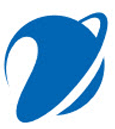 